    COLEGIO RETAMAR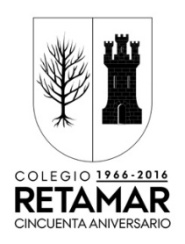 2º DE ESO. Lengua Española y Literatura   EXAMEN 07   	2017.03.6	  	2ª EvaluaciónAlumno:                                                Nº         2º     Hoja 1. Fecha: 6 de marzo, 2017Coloca las tildes y consonantes SI faltan: (1.5 ptos.; cada fallo -0.2)Trae la __ota de vino que __amos a __rindar por tu nue__o __efe.  Tu por__enir te lo la__ras tu solo todos los días. __emos pasado las __acaciones en una gran__a a__icola. Ese profesor tiene un __asto conocimiento de __arias materias. __emos comprado un nue__o __entilador. Tu tra__a__o de__e ser ele__ante y __enuino. Co__e el coche y metelo en el gara_e. La tu__erculosis esta producida por el __acilo de Koch. Un impuesto gra__ara las chuches con el 21% a partir de __a__ora. Despues de __otar en el cole__io electoral nos __amos a ir a __otar un nue__o __arco. Ese tu__o de plástico del que ha__las lo  tu__o que co__er tu __ermano. Después de leer VARIAS VECES el siguiente texto, di a qué género y subgénero pertenece y los elementos más importantes de ambos. (Usa una hoja aparte) (1.5 ptos.)La rana que quería ser una rana auténtica. [Augusto Monterroso. Texto completo]Había una vez una rana que quería ser una Rana auténtica, y todos los días se esforzaba en ello. Al principio se compró un espejo en el que se miraba largamente buscando su ansiada autenticidad. Unas veces parecía encontrarla y otras no, según el humor de ese día o de la hora, hasta que se cansó de esto y guardó el espejo en un baúl. Por fin pensó que la única forma de conocer su propio valor estaba en la opinión de la gente, y comenzó a peinarse y a vestirse y a desvestirse (cuando no le quedaba otro recurso) para saber si los demás la aprobaban y reconocían que era una Rana auténtica. Un día observó que lo que más admiraban de ella era su cuerpo, especialmente sus piernas, de manera que se dedicó a hacer sentadillas y a saltar para tener unas ancas cada vez mejores, y sentía que todos la aplaudían. Y así seguía haciendo esfuerzos hasta que, dispuesta a cualquier cosa para lograr que la consideraran una Rana auténtica, se dejaba arrancar las ancas, y los otros se las comían, y ella todavía alcanzaba a oír con amargura cuando decían que qué buena rana, que parecía pollo. Resume el texto anterior en un máximo de tres líneas. (0,5 ptos.)………………………………………………………………………………………………………………………………………………………………………………………………………………………………………………………………………………………………¿Crees que el texto de la pregunta 2 tiene algún mensaje? ARGUMENTA tu respuesta, al menos en CINCO LÍNEAS. (0,5 ptos.)………………………………………………………………………………………………………………………………………………………………………………………………………………………………………………………………………………………………………………………………………………………………………………………………………………………………………………………………………………………………Explica el lenguaje de los textos expositivos. Pon algún ejemplo. (1 pto.)Señala los recursos literarios que encuentres en estos textos. (Puede haber más de un recurso en cada uno). (1 pto.)Empieza el llanto de la guitarra… 	….……………………………………………….“La hora azul” es un programa de radio...………………………………………………….Con tanto ruido me estalla la cabeza ……………………………………………………….La noche llama temblando al cristal de los balcones… 	……..………….……………… De postre me apetece un helado frito. 	…………………………………………………Analiza morfológicamente las palabras en negrita del texto de la pregunta 2. (1 pto.)- vez: ………………….……………………………………………………..…………………….……….- valor: …………….………………………………………………………..…………………….……….- otro: …….…………………………………………………………………..…………………….……….- qué: …………..……………………………………………………………………………………………Analiza morfológica (0’25) y sintácticamente (1’25) las siguientes oraciones. Di cómo son. (Total: 3 puntos)Un día el vecino de mi derecha se quedó dormido durante media hora.Tipo: ________________________________Todos los días la rana del jardín se esforzaba en ello.Tipo: ________________________________Recuerda que debes cuidar la presentación. Si usas “boli” rojo perderás 5 puntos.